Environmental Federation of Oklahoma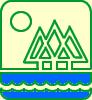 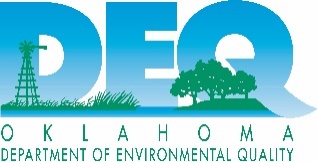 2021 Regulatory Newsreel